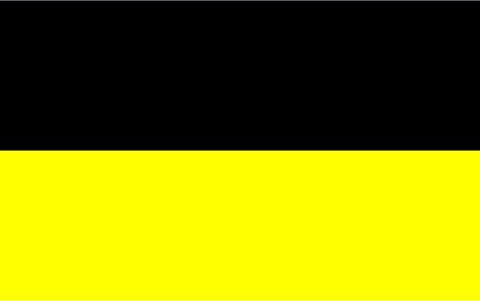 REGULAMIN SZKOLNEGO KONKURSU„KASZËBSCZÉ KARAOKE” I. Organizator, adresaci, czas trwania konkursu1. 1 Organizatorem konkursu jest Szkoła Podstawowa w Redkowicach. 1.2  Adresatem konkursu są uczniowie klas IV-VIII  szkoły podstawowej.1.3  Czas trwania konkursu: - zgłoszenia do 15  marca 2022r.- konkurs przeprowadzony będzie 18 marca w szkole w ramach  obchodzonego Dnia Jedności KaszubówII. Cele konkursu:2.1 Popularyzacja kultury kaszubskiej;2.2 Rozwijanie umiejętności językowych dzieci i młodzieży  w zakresie języka kaszubskiego;2.3 Pobudzanie dzieci i młodzieży do prezentacji związanych  z tematyką kaszubską;2.4 Rozwijanie zdolności dzieci i młodzieży.III.  Ogólne warunki uczestnictwa 3.1 W konkursie mogą wziąć udział uczniowie indywidualnie, w duecie lub w zespole;3.2 Występy  będą oceniane w 2 kategoriach wiekowych:- Klasy IV-V- Klasy VI-VIII3.3 Każdy uczestnik/duet/zespół musi wybrać jeden utwór do prezentacji ;3.4 Wyniki konkursu zostaną ogłoszone tego dnia po zakończeniu prezentacji.IV. Nagrody w konkursie Nagrody główne rzeczowe  otrzymają  laureaci dwóch  pierwszych miejsc poszczególnych kategorii, pozostali  nagrody za udział.Czekamy na zgłoszenia!